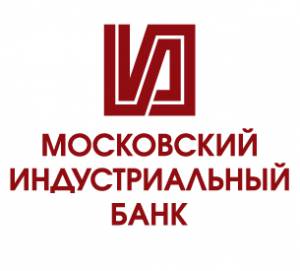 Вклад «Инвестиционный»Процентная ставка за период: =  процентная ставка / периодов платежей/100Для вычисления будущего значения единой суммы используются аргументы: =БС(ставка; кпер;; пс)Ставка  — процентная ставка за период.Кпер  — общее число периодов платежей процентов.Пс — сумма вклада со знаком  «-». Построить диаграммуКапитализацияпроцентов Общее число периодов платежей Процентная ставкаПроцентная ставка за периодСуммавкладаСуммапосленакопленийЕжемесячно 128,75100000Ежеквартально 48,51000001 раз  в полгода 29,25100000в конце срока 19,45100000